 À remettre aux membres de jury. Le produit professionnel sera apporté dans son emballage d’origine ainsi que la notice d’emploi en langue française. Je dégage le centre d’examen et les membres jury de toute responsabilité si je nuis à la qualité des cheveux et à l’état du cuir chevelu de mon modèle du fait des renseignements apportés ci-dessus. Date : 	Nom du modèle : 	 Signature du modèle : 	 	Signature du candidat : Utiliser un ou plusieurs gabarits pour : Utiliser un ou plusieurs gabarits pour :  (Document élaboré à partir des consignes de l’académie pilote)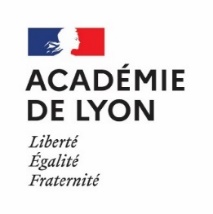 Brevet Professionnel CoiffureÉpreuve : E2 MODIFICATION DURABLE DE LA FORMEFiche technique présentant le projet de transformation durable de la formeBrevet Professionnel CoiffureÉpreuve : E2 MODIFICATION DURABLE DE LA FORMEFiche technique présentant le projet de transformation durable de la formeCandidats NOM :                                                                       Prénom : Candidats NOM :                                                                       Prénom : Candidats NOM :                                                                       Prénom : Candidats NOM :                                                                       Prénom : Candidats NOM :                                                                       Prénom :  Date épreuve :  Date épreuve :  Date épreuve : Centre épreuve : Centre épreuve : DIAGNOSTIC  DIAGNOSTIC  DIAGNOSTIC  DIAGNOSTIC  État du cuir chevelu  Sain 	 Gras  Sec  Pelliculeux  Autre : préciser Texture des cheveux   Gros 	 Moyens  Fins  Autre : préciser  État et nature des cheveux   Colorés  Décolorés  Méchés  Naturels  Autre : préciser  État et nature des cheveux   Sensibilisés  Très sensibilisés  Autre : préciser FICHE TECHNIQUE : FRISAGE FICHE TECHNIQUE : FRISAGE Technique et méthode choisies Classique 	 Directionnelle     Autre : préciser ................................................................................ Directe 	 	 	 Indirecte Classique 	 Directionnelle     Autre : préciser ................................................................................ Directe 	 	 	 Indirecte Produits utilisés Protection pré forme :   Oui   	 	 Non Réducteur :   Acide	 Neutre 	 Basique Force du/des réducteur(s) : .......................................................................................................... Protection pré forme :   Oui   	 	 Non Réducteur :   Acide	 Neutre 	 Basique Force du/des réducteur(s) : .......................................................................................................... FICHE TECHNIQUE : DÉFRISAGE/LISSAGE FICHE TECHNIQUE : DÉFRISAGE/LISSAGE Type de cheveux du modèle  Européens 	 	 Africains 	 	 Maghrébins  	 Métissés  Européens 	 	 Africains 	 	 Maghrébins  	 Métissés Le modèle a-t-il déjà subi ou effectué une mise en forme durable ? Oui 	 	 	 Non Permanente  	 Défrisage    Date de la dernière mise en forme durable : ............................................................................... Oui 	 	 	 Non Permanente  	 Défrisage    Date de la dernière mise en forme durable : ............................................................................... Avec quel produit ?  Thiolé 	 Alcalin    Autre : préciser ......................................................................................................  Thiolé 	 Alcalin    Autre : préciser ...................................................................................................... Quel produit allez-vous utiliser pour votre épreuve ? Thiolé :   Très sensibilisé  Sensibilisé  Naturel 	 Naturel résistant Alcalin :  Sans soude 	 Avec soude 	 Doux/fin  Moyen/normal 	 Fort/résistant super Autre : préciser.......................................................................................................................... Thiolé :   Très sensibilisé  Sensibilisé  Naturel 	 Naturel résistant Alcalin :  Sans soude 	 Avec soude 	 Doux/fin  Moyen/normal 	 Fort/résistant super Autre : préciser.......................................................................................................................... Avez-vous effectué une mèche test ? Oui 	Non 	Pourquoi : ................................................................................................. Oui 	Non 	Pourquoi : ................................................................................................. À renseigner par le candidat le jour de l’épreuve.  C.42 Apprécier la mise en œuvre et le résultat d’une technique  Le résultat correspond-il à votre projet ?                      OUI                          NON Si NON, pourquoi ? Proposer une solution. ………………………………………………………………………………………………………………………………..Si oui, justifier …………………………………………………………………………………………………………… À renseigner par le candidat le jour de l’épreuve.  C.42 Apprécier la mise en œuvre et le résultat d’une technique  Le résultat correspond-il à votre projet ?                      OUI                          NON Si NON, pourquoi ? Proposer une solution. ………………………………………………………………………………………………………………………………..Si oui, justifier …………………………………………………………………………………………………………… À renseigner par le candidat le jour de l’épreuve.  C.42 Apprécier la mise en œuvre et le résultat d’une technique  Le résultat correspond-il à votre projet ?                      OUI                          NON Si NON, pourquoi ? Proposer une solution. ………………………………………………………………………………………………………………………………..Si oui, justifier …………………………………………………………………………………………………………… Indiquer les zones de travail. Schématiser le sens de la réalisation - Décrire brièvement le protocole technique - Préciser le résultat de la transformation. 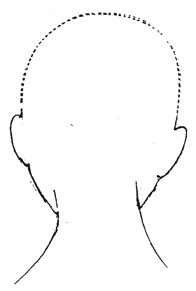 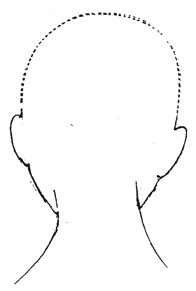 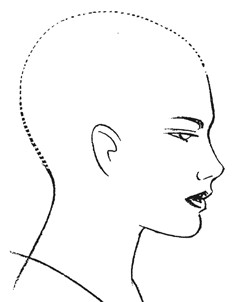 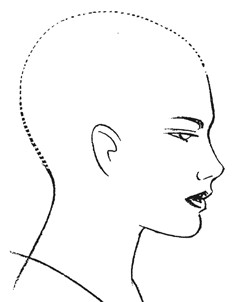 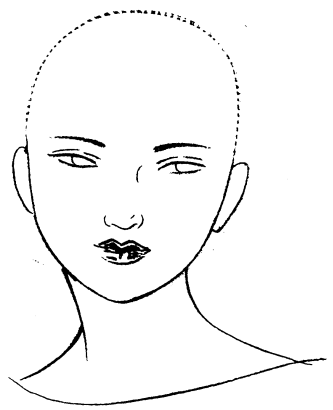 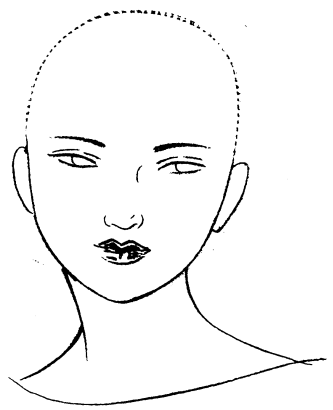 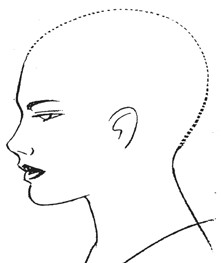 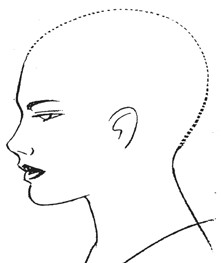 Indiquer les zones de travail. Schématiser le sens de la réalisation. - Décrire brièvement le protocole technique - Préciser le résultat de la transformation. 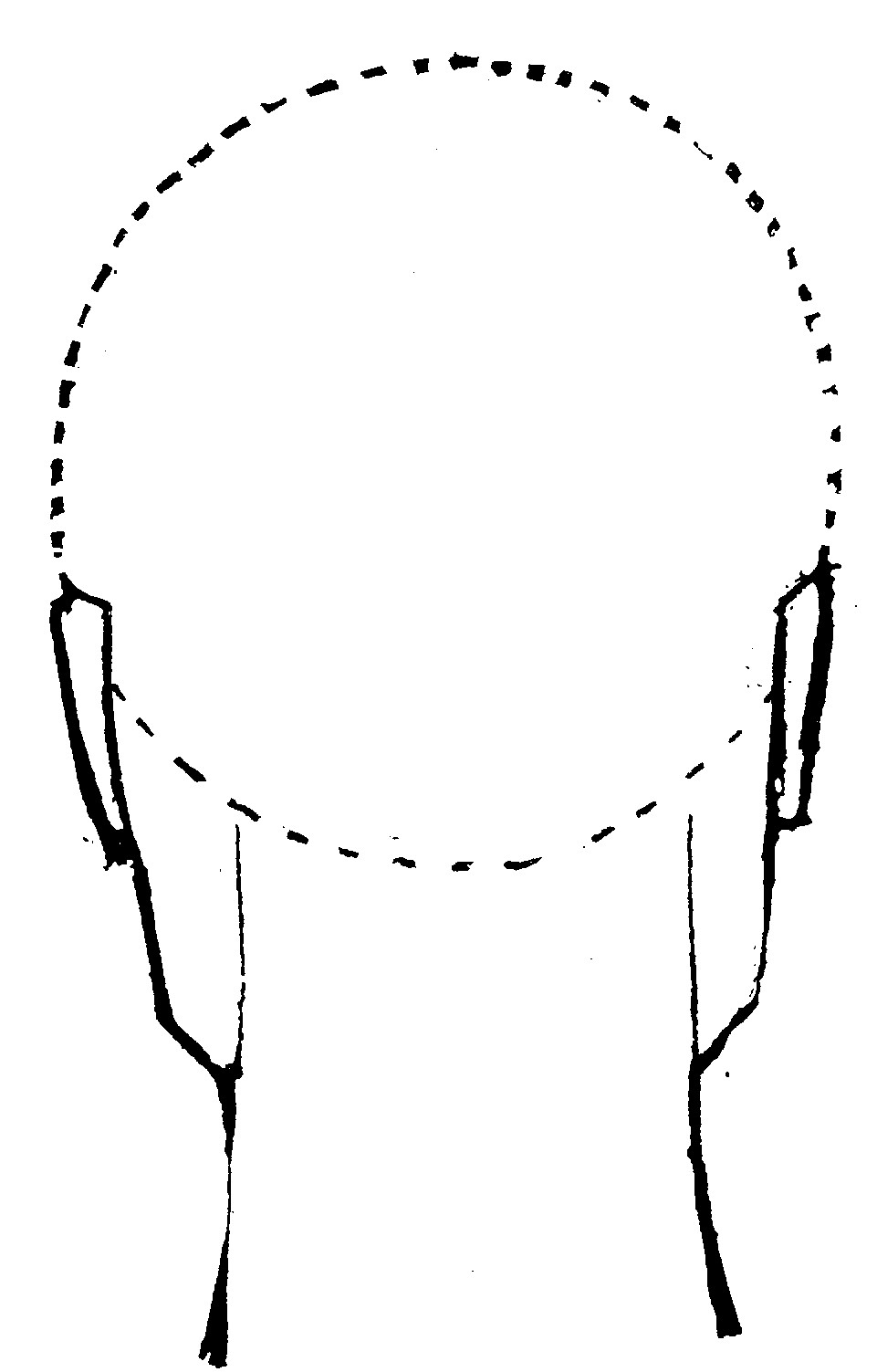 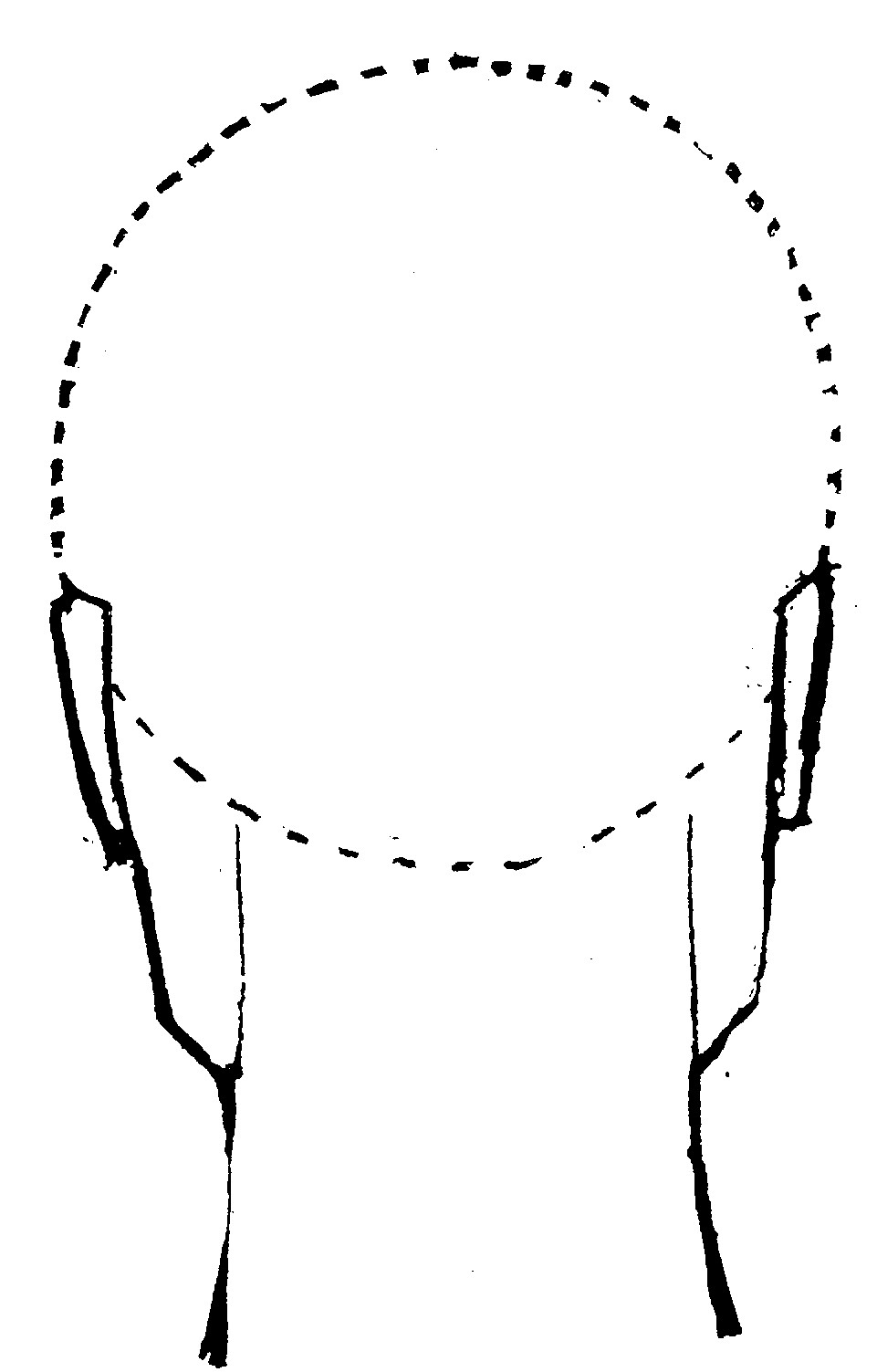 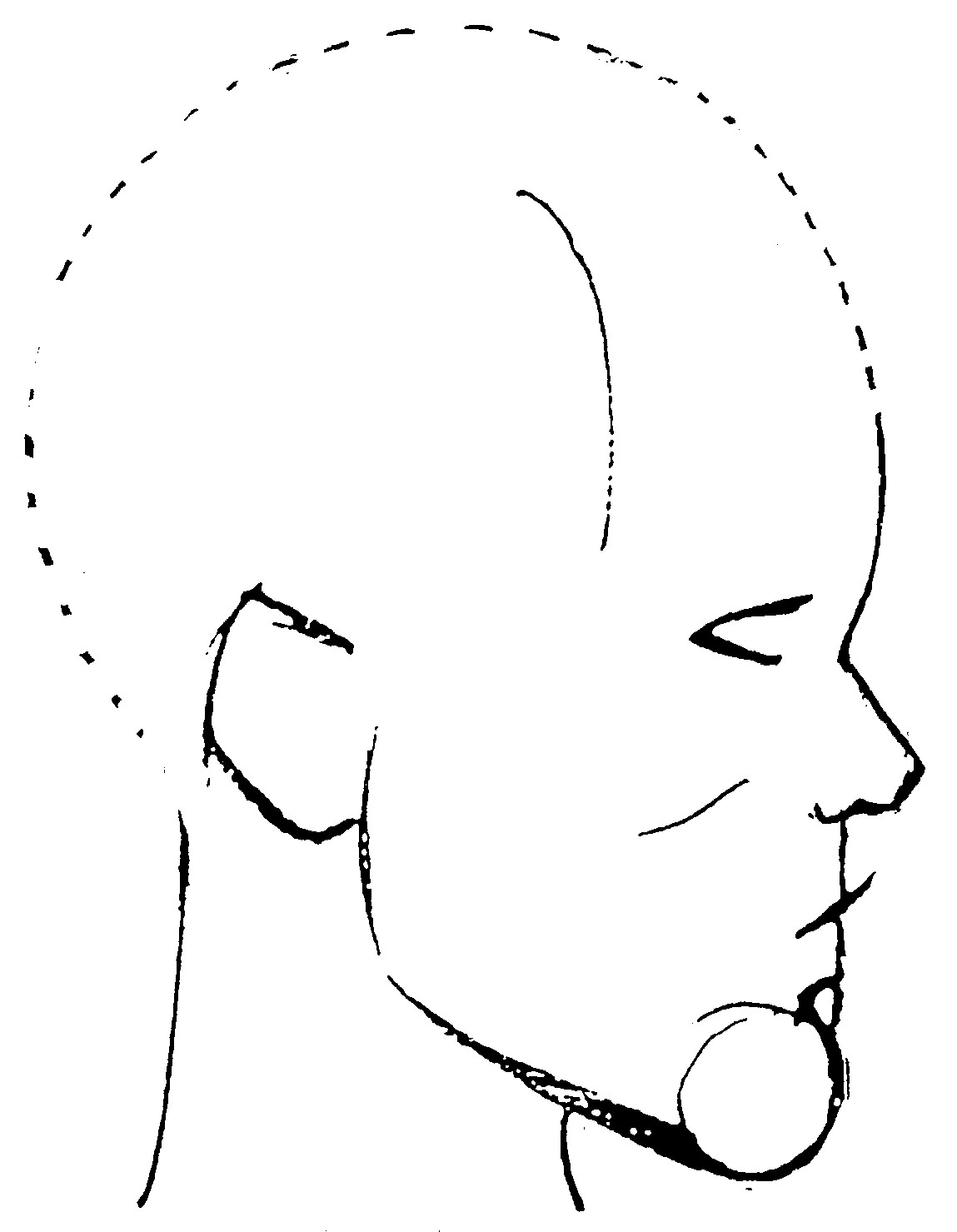 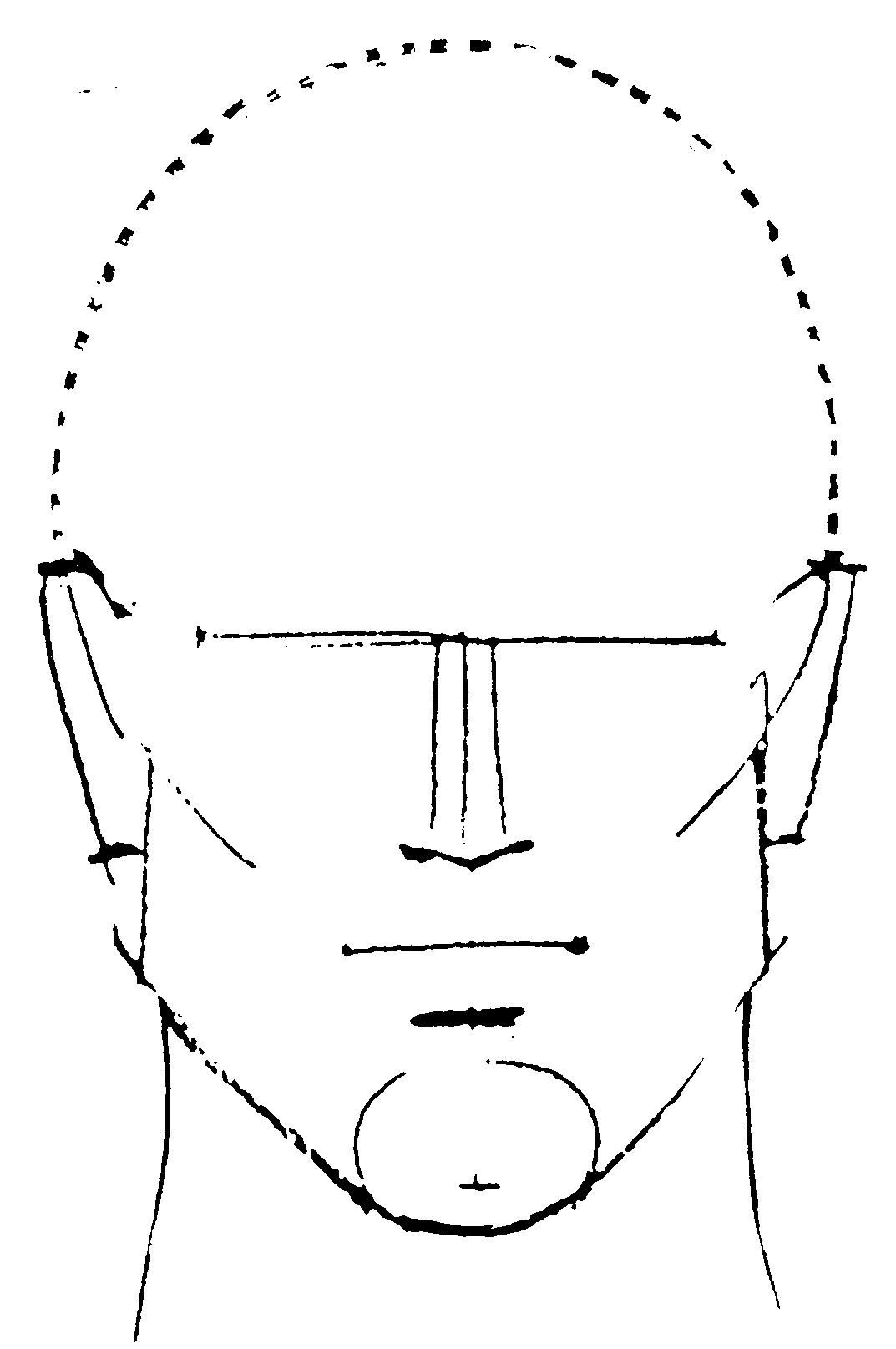 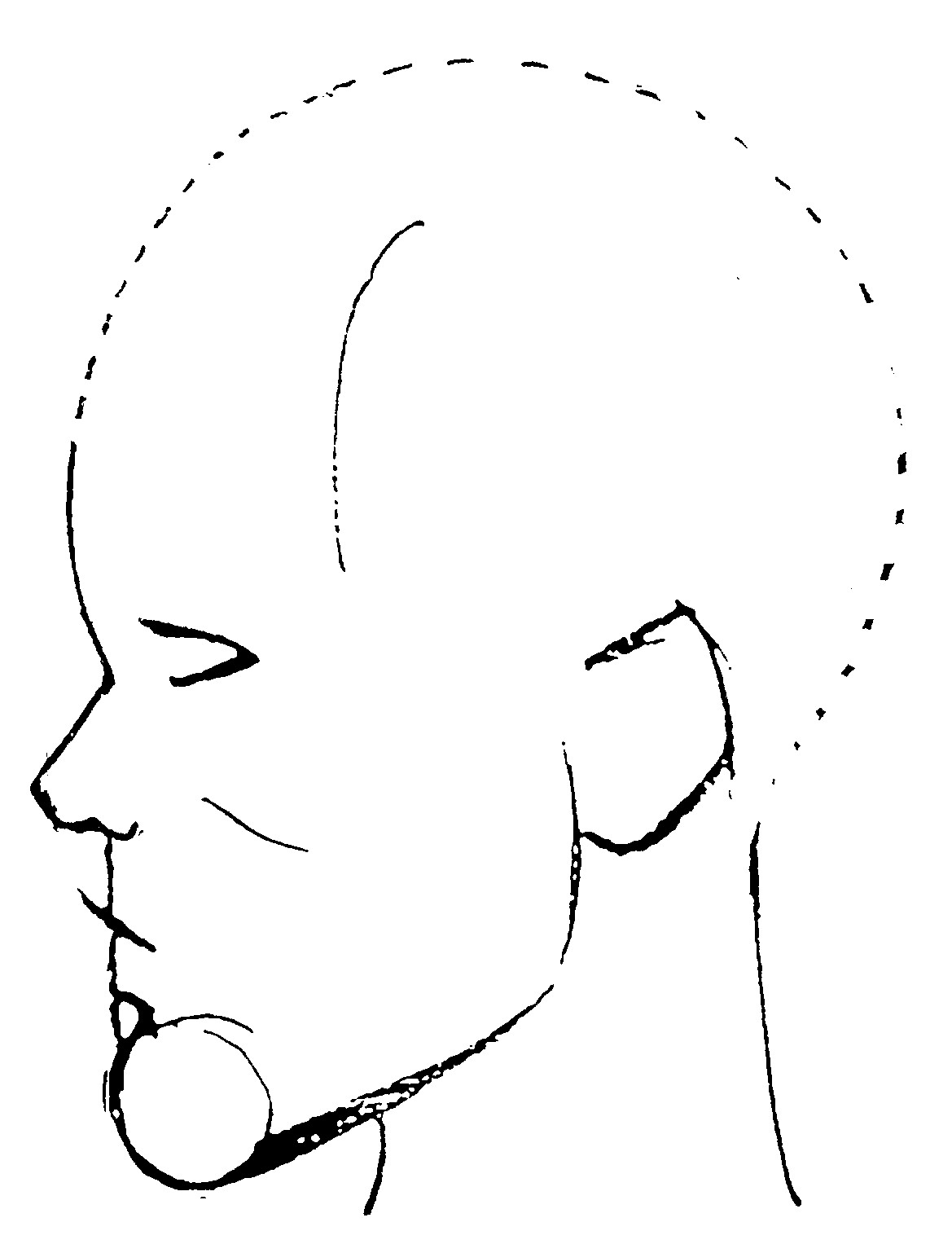 